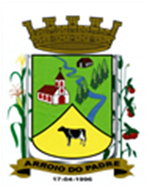 ESTADO DO RIO GRANDE DO SULMUNICÍPIO DE ARROIO DO PADREGABINETE DO PREFEITOA			Mensagem 53/2021Câmara Municipal de VereadoresSenhor PresidenteSenhores VereadoresMais um projeto de lei vem a este Poder Legislativo para pedir a abertura de Credito Adicional Suplementar em dotações orçamentarias desta vez vinculadas a Secretaria de Saúde e Desenvolvimento Social.Quero cumprimentá-los e de imediato informar que o projeto de lei 53/2021 trata de adicionar recursos financeiros provenientes do superávit financeiro de 2020, de diversas fontes, que como estão disponíveis, quer-se aproveitá-los na realização de atividades em curso no exercício de 2021.Contam no próprio projeto de lei as ações (proj/ativ) e respectivos elementos de despesa onde os recursos financeiros devem ser disponibilizados.Os recursos dispostos tem origem específica e por isto a orientação de sua aplicação deve ser coordenada de forma a observar esta compatibilidade. Sendo o que tínhamos a informar neste momento despeço-me confiante na aprovação do proposto presente projeto de lei. Atenciosamente.Arroio do Padre, 16 de março de 2021_____________________Rui Carlos PeterPrefeito MunicipalAo Sr.Deoclécio Vinston LermPresidente da Câmara Municipal de VereadoresArroio do Padre/RSESTADO DO RIO GRANDE DO SULMUNICÍPIO DE ARROIO DO PADREGABINETE DO PREFEITOPROJETO DE LEI Nº 53, DE 16 DE MARÇO DE 2021.Autoriza o Município de Arroio do Padre a realizar abertura de Crédito Adicional Suplementar no Orçamento Municipal de 2021.Art. 1° Fica autorizado o Município de Arroio do Padre, Poder Executivo, a realizar abertura de Crédito Adicional Suplementar no Orçamento do Município para o exercício de 2021, nos seguintes programas de trabalho e respectivas categorias econômicas e conforme as quantias indicadas:05 – Secretaria de Saúde e Desenvolvimento Social02 – Fundo Municipal de Saúde – Rec. Vinculados10 – Saúde301 – Atenção Básica0502 – Atenção à Saúde2.504 – Programa de Atendimento Médico3.1.90.04.00.00.00 – Contratação Por Tempo Determinado. R$ 9.392,43 (nove mil, trezentos e noventa e dois reais e quarenta e três centavos)Fonte de Recurso: 4011 – Incentivo a Atenção Básica05 – Secretaria de Saúde e Desenvolvimento Social02 – Fundo Municipal da Saúde – Rec. Vinculados10 – Saúde301 – Atenção Básica0502 – Atenção à Saúde2.504 – Programa de Atendimento Médico3.1.90.04.00.00.00 – Contratação Por Tempo Determinado. R$ 30.000,00 (trinta mil reais)3.1.90.11.00.00.00 – Vencimentos e Vantagens Fixas. R$ 10.000,00 (dez mil reais)3.3.90.30.00.00.00 – Material de Consumo. R$ 225.000,00 (duzentos e vinte e cinco mil reais)Fonte de Recurso: 4500 – Atenção Básica05 – Secretaria de Saúde e Desenvolvimento Social02 – Fundo Municipal da Saúde – Rec. Vinculados10 – Saúde301 – Atenção Básica0502 – Atenção à Saúde2.505 – Promoção do Programa da Estratégia Saúde da Família3.1.90.11.00.00.00 – Vencimento e Vantagens Fixas. R$ 17.693,39 (dezessete mil, seiscentos e noventa e três reais e trinta e nove centavos)Fonte de Recurso: 4500 – Atenção Básica3.3.90.30.00.00.00 – Material de Consumo. R$ 7.723,02 (sete mil, setecentos e vinte e três reais e dois centavos)Fonte de Recurso: 4090 – Programa Saúde da Família05 – Secretaria de Saúde e Desenvolvimento Social02 – Fundo Municipal de Saúde – Rec. Vinculados10 – Saúde303 – Suporte Profilático e Terapêutico0502 – Atenção à Saúde2.507 – Manutenção da Farmácia Municipal3.3.90.32.00.00.00 – Material, Bem ou Serv. Para Distribuição Gratuita. R$ 7.537,94 (sete mil, quinhentos e trinta e sete reais e noventa e quatro centavos)Fonte de Recurso: 4050 – Farmácia Básica3.3.90.32.00.00.00 – Material, Bem ou Serviço de Distribuição Gratuita. R$ 55.154,85 (cinquenta e cinco mil, cento e cinquenta e quatro reais e oitenta e cinco centavos)Fonte de Recurso: 4501 - Atenção de Média e Alta Complexidade3.3.90.32.00.00.00 – Material, Bem ou Serviço de Distribuição Gratuita. R$ 28.718,29 (vinte e oito mil, setecentos e dezoito reais e vinte e nove centavos)Fonte de Recurso: 4503 – Assistência Farmacêutica05 – Secretaria de Saúde e Desenvolvimento Social02 – Fundo Municipal de Saúde – Rec. Vinculados10 – Saúde305 – Vigilância Epidemiológica0503 - Vigilância em Saúde2.514 – Manutenção da Vigilância Epidemiológica3.1.90.04.00.00.00 – Contratação Por Tempo Determinado. R$ 20.000,00 (vinte mil reais)3.3.90.30.00.00.00 – Material de Consumo. R$ 7.012,18 (sete mil, doze reais e dezoito centavos)Fonte de Recurso: 4502 – Vigilância em SaúdeValor total do Crédito Adicional Suplementar: 418.232,10 (quatrocentos e dezoito mil, duzentos e trinta dois reais e dez centavos)Art. 2° Servirão de cobertura para o Crédito Adicional Suplementar de que trata o art. 1° desta Lei, recursos financeiros provenientes do superávit financeiro verificado no exercício de 2020, nos seguintes valores e Fontes de Recurso:R$ 9.392,43 (nove mil, trezentos e noventa e dois reais e quarenta e três centavos), na Fonte de Recurso: 4011 – Incentivo a Atenção Básica;R$ 7.537,94 (sete mil, quinhentos e trinta e sete reais e noventa e quatro centavos) na Fonte de Recurso: 4050 – Farmácia Básica;R$ 7.723,02 (sete mil, setecentos e vinte e três reais e dois centavos) na Fonte de Recurso: 4090 – Programa Saúde da Família;R$ 282.693,39 (duzentos e oitenta e dois mil, seiscentos e noventa e três reais e trinta e nove centavos) na Fonte de Recurso: 4500 – Atenção Básica;R$ 55.154,85 (cinquenta e cinco mil, cento e cinquenta e quatro reais e oitenta e cinco centavos) na Fonte de Recurso: 4501 - Atenção de Média e Alta Complexidade;R$ 27.012,18 (vinte e sete mil, doze reais e dezoito centavos) na Fonte de Recurso: 4502 – Vigilância em Saúde;R$ 28.718,29 (vinte e oito mil, setecentos e dezoito reais e vinte e nove centavos) na Fonte de Recurso: 4503 – Assistência Farmacêutica;Art. 3° Esta Lei entra em vigor na data de sua publicação.      Arroio do Padre, 16 de março de 2021.Visto técnico:Loutar PriebSecretário de Administração, Planejamento, Finanças, Gestão e Tributos.                                     Rui Carlos PeterPrefeito Municipal